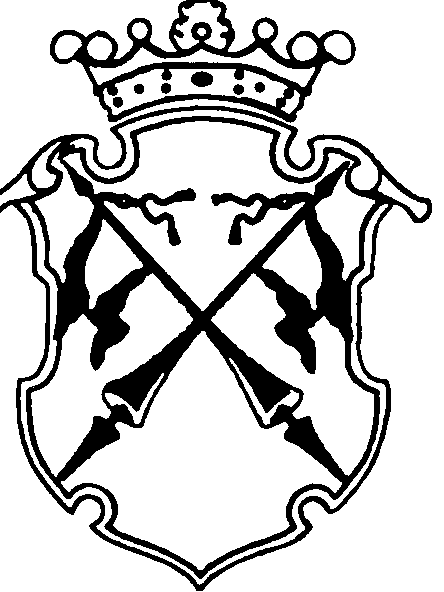 РЕСПУБЛИКА   КАРЕЛИЯКОНТРОЛЬНО-СЧЕТНЫЙ КОМИТЕТСОРТАВАЛЬСКОГО МУНИЦИПАЛЬНОГО РАЙОНАЗАКЛЮЧЕНИЕНА ПРОВЕДЕНИЕ  ФИНАНСОВО-ЭКОНОМИЧЕСКОЙ ЭКСПЕРТИЗЫпостановления администрации Сортавальского муниципального района «Об утверждении ведомственной целевой программы администрации Сортавальского муниципального района «Создание условий для оказания медицинской помощи населению в Сортавальском муниципальном районе ГБУЗ РК «Сортавальская центральная районная больница» на 2017-2019 годы»«06» сентября 2016г.                                                                                    №47Основание для проведения экспертизы: п.7 ч.2 статьи 9 федерального закона  от 07.02.2011г. №6-ФЗ «Об общих принципах организации и деятельности контрольно-счетных органов субъектов Российской Федерации и муниципальных образований», ч.2 статьи 157 Бюджетного Кодекса РФ, п.7 статьи 7 Положения о контрольно-счетном комитете Сортавальского муниципального района, утвержденного Решением Совета Сортавальского муниципального района от 26.01.2012г. №232, подпункт 2 п.1 статьи 5 «Положения о бюджетном процессе в Сортавальском муниципальном районе», утвержденного Решением Совета Сортавальского муниципального района от 24.12.2015г. №171 Цель экспертизы : оценка финансово-экономических обоснований на предмет обоснованности расходных обязательств бюджета Сортавальского муниципального района в проекте постановлении администрации Сортавальского муниципального района «Об утверждении ведомственной целевой программы администрации Сортавальского муниципального района «Создание условий для оказания медицинской помощи населению в Сортавальском муниципальном районе ГБУЗ РК «Сортавальская центральная районная больница» на 2017-2019 годы»Предмет экспертизы : проект постановления администрации Сортавальского муниципального района «Об утверждении ведомственной целевой программы администрации Сортавальского муниципального района «Создание условий для оказания медицинской помощи населению в Сортавальском муниципальном районе ГБУЗ РК «Сортавальская центральная районная больница» на 2017-2019 годы»Проект постановления администрации Сортавальского муниципального района «Об утверждении ведомственной целевой программы администрации Сортавальского муниципального района «Создание условий для оказания медицинской помощи населению в Сортавальском муниципальном районе ГБУЗ РК «Сортавальская центральная районная больница» на 2017-2019 годы» (далее – проект постановления) с приложением №1 «Ведомственная целевая программа администрации Сортавальского муниципального района «Создание условий для оказания медицинской помощи населению в Сортавальском муниципальном районе ГБУЗ РК «Сортавальская центральная районная больница» на 2017-2019 годы» Паспорт Программы» (далее – паспорт ВЦП) представлен на экспертизу в Контрольно-счетный комитет Сортавальского муниципального района (далее- Контрольно-счетный комитет) 02 сентября 2016 года.Контрольно-счетный комитет Сортавальского муниципального района произвел экспертизу представленных администрацией Сортавальского муниципального района документов к проекту постановлению.Рассмотрены следующие материалы по указанному проекту муниципального акта:Паспорт ВЦП – на 4 л.Рассмотрев указанные документы, Контрольно-счетный комитет Сортавальского муниципального района пришел к следующим выводам:Полномочия по установлению расходных обязательств подтверждены.В описательной части ВЦП не достаточно обоснованно изложена проблема. Цель ВЦП не соответствует поставленной проблеме . Задача ВЦП  не соответствует поставленной цели Паспорт программы составлен  по форме согласно Приложению 1 к Порядку разработки, утверждения и реализации ведомственных целевых программ, утвержденный постановлением администрации Сортавальского муниципального района от 27.05.2010г. №67 (далее-Порядок) .  В нарушение пп.4 п.6 Порядка целевые индикаторы программы не носят измеряемый количественный характер.Отсутствует целостность и связанность задачи ВЦП и мероприятий по её выполнению. Отсутствует увязка мероприятий программы с объемами финансирования.В нарушение пп.6(б) п.6 р. II Порядка  отсутствует обоснование мероприятий и механизмов достижения цели.Объем финансирования ВЦП не связан со сроками и этапами реализации программы.В нарушение пп.7 п.6 р. II Порядка отсутствует оценка рисков реализации программы и мероприятия по их снижению. В нарушение пп.11 п. 6 р. II Порядка отсутствует оценка эффективности расходования бюджетных средств по годам.Под эффективностью использования муниципальных средств понимается экономическая категория, включающаяся в себя экономичность, продуктивность  и результативность- соотношение между достигнутыми результатами и вложенными затратами.ЗАМЕЧАНИЯ:В описательной части ВЦП недостаточно обоснованно изложена проблема, цель ВЦП не соответствует поставленной проблеме , задача ВЦП  не соответствует поставленной цели. В нарушение пп.4 п.6 Порядка целевые индикаторы программы не носят измеряемый количественный характер.;Отсутствует целостность и связанность задачи ВЦП и мероприятий по её выполнению. Отсутствует увязка мероприятий программы с объемами финансирования.В нарушение пп.6(б) п.6 р. II Порядка  отсутствует обоснование мероприятий и механизмов достижения цели;Объем финансирования ВЦП не связан со сроками и этапами реализации программы.В нарушение пп.7 п.6 р. II Порядка отсутствует оценка рисков реализации программы и мероприятия по их снижениюВ нарушение пп.11 п. 6 р. II Порядка отсутствует оценка эффективности расходования бюджетных средств по годам;ЗАКЛЮЧЕНИЕ: Контрольно-счетный комитет Сортавальского муниципального района, проверив представленные администрацией Сортавальского муниципального района документов к проекту постановления «Об утверждении ведомственной целевой программы  администрации Сортавальского муниципального района «Создание условий для оказания медицинской помощи населению в Сортавальском муниципальном районе ГБУЗ РК «Сортавальская центральная районная больница» на 2017-2019 годы» рекомендует доработать ВЦП «Создание условий для оказания медицинской помощи населению в Сортавальском муниципальном районе ГБУЗ РК «Сортавальская центральная районная больница» на 2017-2019 годы» .Председатель Контрольно-счетного комитета                  		Н.А. Астафьева